                       INDICAÇÃO N°                       Assunto: Solicita com urgência a implantação de lombadas na Rua César Piovesana, em frente ao Residencial Beija Flor Fase A e C. Conforme especifica.                                     Senhor Presidente:                                     CONSIDERANDO que moradores vieram até este vereador, solicitar a implantação de lombadas com as devidas sinalizações, devido ao grande número de pedestres e crianças que usam este local, e o trafego é intenso, sendo que os motoristas que utilizam deste local abusam da velocidade,                                  INDICO, ao Senhor Prefeito Municipal, nos termos do Regimento Interno desta Casa de Leis, se digne determinar ao setor competente da Administração que providencie estudos para que venha ser realizada a implantação de lombada na Rua César Piovesana, em frente ao Residencial Beija Flor Fase A e C.                                  SALA DAS SESSÕES, 21 de fevereiro de 2018.                                               FERNANDO SOARES                                                      Vereador PR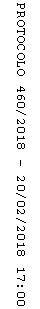 